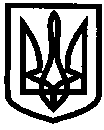 УКРАЇНАУПРАВЛІННЯ ОСВІТИІЗЮМСЬКОЇ МІСЬКОЇ РАДИХАРКІВСЬКОЇ ОБЛАСТІНАКАЗ03.07.2020									№ 221Розглянувши клопотання Середи О.М., завідувача ІДНЗ № 14 від 03.07.2020 № 01-24/210, у зв’язку з необхідністю проведення ремонтних робіт по встановленню енергозберігаючих вікон в приміщеннях Ізюмського дошкільного навчального закладу (ясла-садок) № 14 Ізюмської міської ради Харківської області, з метою збереження життя і здоров’я учасників освітнього процесу,НАКАЗУЮ: Тимчасово призупинити освітній процес в Ізюмському дошкільному навчальному закладі (ясла-садок) № 14 Ізюмської міської ради Харківської області з 08.07.2020 до завершення ремонтних робіт.Завідувачу ІДНЗ № 14 Середі О.М.:Повідомити батьків вихованців або осіб, які їх замінюють, та персонал закладу освіти про тимчасове призупинення освітнього процесу;Рекомендувати батькам або особам, які їх замінюють, за їх бажанням, звернутися в інші заклади дошкільної освіти міста з метою влаштування дітей на період призупинення освітнього процесу;Залучити педагогічних працівників до організаційно-педагогічної роботи в межах норми годин, встановленої при тарифікації на 2019/2020 навчальний рік;Надати до централізованої бухгалтерії управління освіти наказ по      ІДНЗ № 14 про оплату праці працівникам закладу освіти на період тимчасового призупинення освітнього процесу з 100% оплатою праці згідно з тарифікацією на 2019/2020 навчальний рік та відповідно до колективного договору;Організувати роботу обслуговуючого персоналу з додаткового прибирання приміщень та території закладу освіти;Провести цільовий інструктаж з працівниками закладу освіти з охорони праці з метою запобігання випадкам травматизму під час проведення ремонтних робіт;До початку ремонтних робіт2.7 Забезпечити збереження майна та приміщень закладу освіти на термін призупинення освітнього процесу.3. Головному бухгалтеру централізованої бухгалтерії управління освіти     Чуркіній В.В. здійснювати нарахування заробітної плати працівникам закладу освіти на період тимчасового призупинення освітнього процесу:- педагогічним працівникам за умови виконання іншої організаційно- педагогічної роботи у відповідності до п. 77 Інструкції про порядок обчислення заробітної плати працівників освіти, затвердженої наказом МОНУ від 15.04.1993 року №102;- іншим працівникам проводити оплату праці за фактично виконану роботу, з дотриманням умов Колективного договору між адміністрацією та первинною профспілковою організацією. 4. Контроль за виконанням цього наказу залишаю за собою.Начальник управління освіти			О. БЕЗКОРОВАЙНИЙВаськоПро тимчасове призупинення освітнього процесу в Ізюмському дошкільному навчальному закладі (ясла-садок) № 14 Ізюмської міської ради Харківської області 